Návrh uznesenízo zasadania mimoriadnej Rady SAUŠ dňa 8.6.2016 v Bratislave1./ Mimoriadna Rada SAUŠ schvaľuje:a) Program mimoriadnej Rady SAUŠ - bez zmienb) Mandátovú komisiu v zložení Dudovič, Mokošák, Berackac) Návrhovú komisiu v zložení Jedlička, Janko, Slančovád) Volebnú komisiu v zložení Mižičko, Bagara, Jurášeke) Rokovací poriadokf) Volebný poriadokg) Návrh Stanov SAUŠ s navrhnutými zmenamih) Stanovy SAUŠ ako celoki) Voľbu predsedu Dozornej rady (kontrolóra) – p.  Žídekj) Voľbu predsedu Disciplinárneho a arbitrážneho senátu – p. Janíkk) Správu o hospodárení SAUŠl) Správu návrhovej komisie a návrh uznesení2./ Mimoriadna Rada SAUŠ berie na vedomie:a) Správu mandátovej komisieb) Príhovor prezidenta SAUŠ PaedDr. Júliusa Dubovskéhoc) Správu volebnej komisie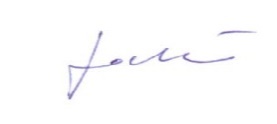 V Bratislave, 8.6.2016			doc. PaedDr. Ing.  Jaroslav Jedlička, PhD.						      Predseda návrhovej komisie